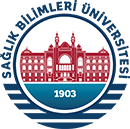                                                                                                                                                                               Tarih:   /  /    DOKTORA YETERLİK KOMİTESİNEDoktora öğrencisi       nolu      ’nın       tarihinde yapılan “Doktora Yeterlik Sınavına” ilişkin yazılı sınav notları aşağıda sunulmuştur.Gereğini bilgilerinize arz ederim.                                                                                                                                             İmza                                                                                                                                       (Unvanı, Adı ve Soyadı)Doktora Yeterlik Jüri BaşkanıJüri ÜyeleriYazılı Sınav NotlarıYazılı Sınav NotlarıİmzaJüri ÜyeleriRakam Yazıİmza1.      2.      3.      4.      5.      Sınav Sonucu OrtalamaEk: Doktora Yeterlik Yazılı Sınav Soruları ve Cevap KağıdıEk: Doktora Yeterlik Yazılı Sınav Soruları ve Cevap KağıdıEk: Doktora Yeterlik Yazılı Sınav Soruları ve Cevap KağıdıEk: Doktora Yeterlik Yazılı Sınav Soruları ve Cevap Kağıdı